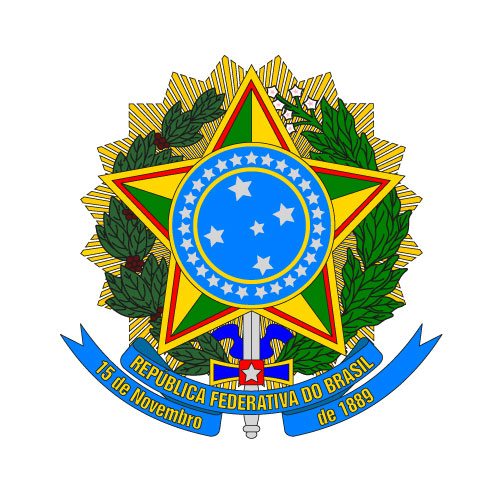 MINISTÉRIO DA EDUCAÇÃOUNIVERSIDADE FEDERAL DA INTEGRAÇÃO LATINO-AMERICANAPRÓ-REITORIA DE GRADUAÇÃO – PROGRAD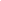 Eu,_____________________________________________________, portador (a) da carteira de identidade n°___________________________, órgão de expedição_________, e do CPF n° _____________________________, residente e domiciliado à rua / avenida ____________________________________________________número________bairro__________________________cidade____________________________,Estado_________,candidato (a) ao Processo Seletivo SISU 2023, curso__________________________________________declaro que, a minha família é composta de _____ (número) pessoas das quais, ______ (número) recebem renda.Por serem verdadeiras as informações prestadas, firmo a presente declaração.Local e data: _____________________________, _____ de _____________________ de 2024____________________________________________________Assinatura do (a) candidato (a)  ou do representante legalA prestação de informações falsas ou a apresentação de documentação inidônea pelo estudante, incorrerá nas penas do crime do art. 299 do Código Penal (falsidade ideológica), além de, caso configurada a prestação de informação falsa, apurada posteriormente ao registro acadêmico, em procedimento que assegure o contraditório e a ampla defesa, ensejará o cancelamento do  registro acadêmico junto a UNILA, sem prejuízo das sanções penais cabíveis, conforme art. 9º da Portaria Normativa no 18/2012, do Ministério da Educação – MEC, e art. 35 da Portaria Normativa nº 21, de 5 de novembro de 2012 do Ministério da Educação - MEC.Nome Data de nascimentoGrau de 
ParentescoSituação ocupacional Renda bruta mensal de cada membro familiar (valores em R$) Renda bruta mensal de cada membro familiar (valores em R$) Renda bruta mensal de cada membro familiar (valores em R$) Renda bruta mensal de cada membro familiar (valores em R$)Nome Data de nascimentoGrau de 
ParentescoSituação ocupacionalSalárioPensãoAposentadoriaOutras